Пресс-служба Саха(Якутия)стата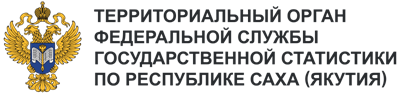 Телефон: +7 (4112) 42-45-18e-mail: 14.01@rosstat.gov.ruИнформационное сообщение для СМИ 27 апреля 2024, ЯкутскКО ДНЮ ТРУДА: ГДЕ РАБОТАЮТ ЯКУТЯНЕПо итогам выборочного обследования рабочей силы, общая численность занятых по РС(Я)                  с декабря 2023 года по февраль 2024 года составляла 486,7 тыс. человек. Сюда входят лица в возрасте от 15 лет и старше, которые выполняли работу по найму, включая работающих неполный рабочий день.По данным Саха(якутия)стата, среднесписочная численность работников предприятий (с учетом субъектов малого предпринимательства – юридических лиц) в Якутии за январь - февраль 2024 года составила 358,7 тыс. человек. Среднесписочная численность учитывает только тех работников, кто оформлен по трудовым договорам за рассматриваемый период.Наибольшее число якутян работает в сфере образования – 60,3 тыс. человек. 56 тыс. человек заняты в добыче полезных ископаемых. Третья сфера деятельности по количеству работников – строительство. В ней задействованы 39 тыс. человек.34 тыс. работников трудятся в области здравоохранения и социальных услуг. В сфере государственного управления и обеспечения военной безопасности, социального обеспечения работают 32,6 тыс. человек. Транспортировкой и хранением в республике занимаются 30,1 тыс. работников.Замыкает семерку ведущих видов деятельности по количеству задействованных работников сфера обеспечения электрической энергией, газом и паром; кондиционирование воздуха. Здесь                 в указанный период насчитывалось 23,7 тыс. человек. 